LEMBAR PERSETUJUAN ARTIKEL JURNAL ANALISIS KESULITAN SISWA DALAM MENYELESAIKAN SOAL TEOREMA PHYTAGORASDelia Khoerunnisa17510147Disetujui Oleh:Pembimbing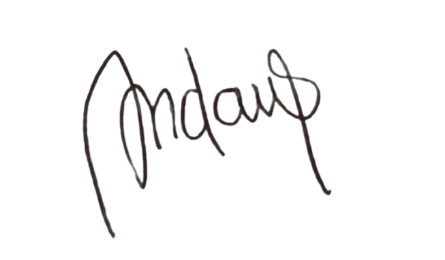 Indah Puspita Sari, M. PdNIDN. 0403038701